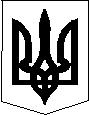 Департамент освіти і науки Кіровоградської обласної державної адміністрації Комунальний заклад “Кіровоградський обласний інститут післядипломної педагогічної освіти імені Василя Сухомлинського”Завдання ІІ етапу Всеукраїнської учнівської олімпіади з української мови і літератури2015/2016 н.р.7 класУкраїнська мова1.Напишіть твір  розповідного характеру про виконання  улюбленої  справи ( до 2 стор.).	                                                                                                                     12 балів2.Випишіть слова у дві колонки:ті, у яких вставили Н.;ті, у яких вставили НН; НевпізнА…ий, здорове…ий, мід…ий, дерев’я…ий, страше…ий, сріб…ий,  безви…ий, гороби…ий, нездійснЕ…ий, змії…ий, тума…ий, брат…ій. безсо…ий, силь…ий, чаву…ий, умис…ий, нездолА…ий, безупи…ий, скля…ий. ( Ключ. З  підкресленої четвертої букви кожного слова складіть і  запишіть прислів’я).                                                                                                               10 балів3. Зробіть орфографічний  аналіз слова  «в очеретах»  за поданим алгоритмом: 1. Розпізнавання орфограми ( у слові може бути не одна орфограма).2. Встановлення типу орфограми ( буквена чи небуквена).3. Встановлення виду орфограми.4. З’ясування написання.5. Формулювання орфографічного правила.			                                                                                                                5 балів4. З’ясуйте синтаксичну  роль числівників  у реченнях:														     4 балиП’ятнадцять  ділиться на три.Василько дуже старався працювати за трьох.П’ять і сім  – дванадцять.Оксанка запізнилась на перший  урок.Українська література1. Зробіть презентацію книжки українського письменника  за поданим алгоритмом.                                                                                                                                                                             12 балівОбставини, що стали причиною знайомства з книжкою. Відомості про видавництво книжки. Рік видання.Опис титульної сторінки. Художнє оформлення.Мої враження: від змісту книжки; що дало прочитання книжки особисто мені.     5. Чим сподобалась книжка? Що вразило, запам’яталось.     6. Чому саме цю книжку  пропонуєте прочитати, придбати?2.  На основі поданого уривка визначте, з якого твору його взято.          Заповніть “паспорт” твору:назва твору;автор твору;ідея;сюжет твору;герої твору.	Внизу, під зруйнованими валами старого городища звивалася річечка Іржавиця. Одразу за городищем вона вливалася в болото, розчинялася в ньому на десятки плес та протічків - і вже ген, аж на обрії, впадала в неозорі дніпровські плавні. Зараз біля берега застигло кілька човнів плоскодонок. Біля човнів зібрався чималенький гурт воронівців. Посередині ніяково переминалися з ноги на ногу ті, хто намірявся цього року козакувати.                                                                                     5 балів 3. Який художній засіб використано в наведених рядках?                     	                                                                                                                                                                                                                                                                                                                         2 бали«Вернись, синку, додомоньку,      	Змию, зчешу головоньку      	Та постелю постеленьку.»     	«Змиють, мати, дрібні дощі,       	А розчешуть густі терни…»	                                                            Усього - 50 балів Департамент освіти і науки Кіровоградської обласної державної адміністрації Комунальний заклад “Кіровоградський обласний інститут післядипломної педагогічної освіти імені Василя Сухомлинського”Завдання ІІ етапу Всеукраїнської учнівської олімпіади з української мови і літератури2015/2016 н.р.8 класУкраїнська мова1.  Написати твір “Для мене ж той край найкращий, де виросли крила мої.”   (2- 3 стор.). Л. Костенко12 балів2. Записати правильно слова.На/виліт, з усіх/усюд, нью/йорківець, зеленаво/брунатний, потомствен..ий, п..я..десяти/шести/тисячний, (М, м)ін..юст, не/до/вподоби, (з, с)/під/лоба, масло/какао, падиша..ський, лимонно/кислий, р..ч..татив, сама/самотою, П(п)івнічний Л(л)ьодовитий О(о)кеан, калинон..ці, військово/стратегічний, по/четверо, ще/не/написаний, красуня/дівчина.5 балів3. Записати речення, розставити пропущені розділові знаки, зробити синтаксичний розбір речення (підкреслити члени речення, надписати над кожним словом частини мови, дати загальну характеристику).Примкнувши вії стоїть у задумі осінній ранок прислухається до шереху соняхів і маківок постарілих від негоди до гупання яблук у садах до тривожного крику перелітних птиць (За М. Стельмахом).6 балів4. Узгодити числівники з іменниками у формі відповідного відмінка, замінивши цифри словами.На 91 (аркуш), для 185 (учень), із 748 (делегат), від 627 (кілограм), 5 із половиною (метр), скористатися 1 469 (голос). 6 балів5. Відредагувати словосполучення.Не мішайте писати, хрустальна ваза, заказати букет, не мають відношення до мене, числитися у списках, прейскурант цін, повний аншлаг, лєснічна клітка, покрашені вікна, у якості художника. 5 балівУкраїнська література1. Зробити ідейно-художній аналіз вірша.                                                   Одшуміло літоОдшуміло літо... Одспівало жито.Тільки вітер креше іскри по стерні,І, як тінь докори, наступа копитомСухоребра осінь на поля сумні.Там, де грали роси у вишневих ранках,Не сміються дзвінко ніжні васильки.Не шелеснуть листям над самотнім ґанкомВ тишині вечірній ясени стрункі…Не озветься поле у задумі сонній...У задумі сонній синьоока даль.І прядеться тихо в мене підвіконнямБіле павутиння й золота печаль.                                                        Д. Фальківський                                       	                                                         10 балів2. Відповісти на запитання, дотримуючись чіткості й лаконічності1. Козаки, яких звільнила Маруся Богуславка, томилися в неволі … років.2. В історичній пісні «Чи не той то хміль» битва козацького війська відбувається  біля … у … році.3. Художня деталь  – це …4. Хорей – це… 4 бали 3.  З’ясуйте питання:	Що називається композицією художнього твору? Назвіть її складові. 4 балиУсього - 52 балиДепартамент освіти і науки Кіровоградської обласної державної адміністрації Комунальний заклад “Кіровоградський обласний інститут післядипломної педагогічної освіти імені Василя Сухомлинського”Завдання ІІ етапу Всеукраїнської учнівської олімпіади з української мови і літератури2015/2016 н.р.9 класУкраїнська мова1. Написати твір “Порятуйте красу – у стеблі, у росі, у зернині,  порятуйте красу  –  у бджолині і в солов’ї.” (до 3 стор.)  О. Матушек  12 балів2. Записати правильно слова.Щедро/обдарований, гео/політика, людино/день, пр..ц..дент, (С, с)офійський (С, с)обор, хто/зна/з/котрими, честь/честю, коли/б/то, по/івано/франківськи, на/четверо, ес..е, (з, с)переляку, марок..ан..ський, ім..іграція, фельд/єгер, екстрен..ий, по/сусідству, (С, с)танція (М, м)етро (В, в)асильківська, дарма/що, с..нт..менталізм, альпініс..кий, легко/атлетичний, брин..чати, ацте..ський.6 балів  3. Записати речення, розставити розділові знаки. Побудувати його структурну схему, зробити синтаксичний розбір (підкреслити члени речення, надписати над кожним словом, якою частиною мови є, дати загальну характеристику всій конструкції й компонентам як простим реченням).Обернувшись назад і глянувши на небо вона побачила червоні як грань хмари і зразу стали зрозумілими їй і дим і тепло  і неспокій птахів і тікання звірів (М. Коцюбинський).8 балів4. Виконати завдання1. Поставити іменники у формі орудного відмінка однини: листоноша, лікар, заполоч, плем’я.2. Утворити присвійні прикметники: Лука, Параска, невістка, Софія.3. Дібрати до фразеологізму битий жук синонімічні (не менше чотирьох).4. Від поданих дієслів утворити форми 1-ої особи однини теперішнього часу: їздити, терпіти, колихати, мостити.4 бали5. Відредагувати речення.Глядачі, сидячи в перших рядах, вітали соліста. По нашим вулицям їздять дуже багато машин. Не можна переходити дорогу перед рухаючимся транспортом. В півп’ятого хлопці відправились на рибалку. Кіровоградський педагогічний  університет проводить День відчинених дверей.5 балівУкраїнська література1. Зробити ідейно-художній аналіз вірша.Хіба не бачите, що небо голубіє,Що сонце ранками всміхається ніжніш,Що вся земля в якімсь чеканні дивнім мліє,І легше дихає, і дивиться ясніш.Хіба не чуєте, про що вітри шепочуть,І як з зітханнями зливається їх сміх…Хіба не чуєте, як голуби туркочуть,Як краплі котяться і падають із стріх.Хіба не вірите, що скоро день засвітить,Що сонце наше вже з-за обрію встає,Що хід його спинить ніщо не зможе в світі,І цвіту нашого ніщо вже не уб’є!О. Олесь10 балів2. Відповісти на запитання, дотримуючись чіткості й лаконічності у висловлюваннях.1. Автор курйозних віршів ...2. Притча – це…3. Як називається перша збірка оригінальних поезій Лесі Українки?4. Медитація - це...5. Хто з українських культурних діячів перекладав Біблію?6. Метаморфоза - це...7. Чим відрізняється сатира від гумору?                                                                                                                  7 балів3. Дати розгорнуту відповідь.Елементи яких двох напрямів (мистецьких стилів) поєднало в собі бароко? Назвіть особливості українського бароко. 4 балиУсього - 56 балівДепартамент освіти і науки Кіровоградської обласної державної адміністрації Комунальний заклад “Кіровоградський обласний інститут післядипломної педагогічної освіти імені Василя Сухомлинського”Завдання ІІ етапу Всеукраїнської учнівської олімпіади з української мови і літератури2015/2016 н.р.10 класУкраїнська мова1. Написати твір. “Не може при добрі той жить, хто хоче злу й добру служить, бо, хтівши догодить обом, він стане злу рабом”. І. Франко (3-4 стор.)									12 балів2. Записати правильно слова.Без/угаву, пр...людія, суспільно/корисний, між..ярусний, ін..овація, на/зло, (Н, н)овосілка/на/(Д, д)ністрі, багряно/синій, стат..ей, ані/телень,                           (Л, л)лауреат  (Н, н)аціональної  (П, п)ремії імені Тараса Шевченка,                       (А, а)хіл..есова п’ята, казармен..ий, на/гора, натще/серце, густо/пом(е, и)р(е, и)жаний, індо/європеєць, рекру(т, ч)ина, тільки/що, північно/кримський, аванпос..ний, пост/фактум, духм..яно/п..янкий, мальви/красуні.6 балів3. Записати речення, розставити розділові знаки. Побудувати його структурну схему, зробити синтаксичний розбір (підкреслити члени речення, надписати над кожним словом, якою частиною мови є, дати загальну характеристику всій конструкції й компонентам як простим реченням).Здавалося що барвінок і взимку зеленіє бо коли танули сніги то на світ пробивалося його цупке зелене листя не змучене холодом не скалічене морозом (Є. Гуцало).10 балів4. Виконати завдання.1. Поставити числівники у формі орудного відмінка: 897, 564.2. Зробіть фонетичний запис слів: зарум’янюєшся, шістсот, кмітливістю, доріжці.3. Дібрати до фразеологізму ганяти вітер по вулицях синонімічні (не менше чотирьох).4. Виписати іменники – назви істот: натовп, тура, мавка, цеце, студентство, вірус, базіка.8 балів5. Відредагувати словосполучення.Поступив у продажу, поступив на роботу, поступив справедливо, недобре поступили зі мною, відкрити форточку, відкрити двері до кімнати, відкрити очі, відкрити підручник.4 бали Українська література1. Зробити ідейно-художній аналіз поезії.Згорає сонце в неба на крилі.На всі світи багряниться пожежа.Згорає сонце, свій вогненний ликХоваючи за хмар химерні вежі.Так буде завтра. Так було колись.В природі все розмірено-велично.Згорає сонце. Ти йому молись,Щоб хоч на мить в собі відчути Вічність.Згорає сонце. Дотиком долоньЗітри із хмар його криваву рамку.І в серці збережи його вогонь,Щоб повернути сонцю на світанку.Наталка Позняк10 балів2. Відповісти на запитання, дотримуючись чіткості і лаконічності у висловлюваннях. 1. Соціально-психологічний роман – це …2. «Дівчина була невелика на зріст, але рівна, як струна, гнучка, як тополя, гарна, як червона калина…». Так охарактеризовано … з твору …3. Хто з персонажів роману «Хіба ревуть воли, як ясла повні?» керувався життєвою філософією «своя сорочка ближче до тіла»?4. Хто і про кого писав: “Я хотіла, щоб він завжди був святим і променистим, щоб він сіяв істину силою свого таланту”.5. Кому належать слова: «Сцена ж мій кумир, театр – священний храм для мене!»6. Романтизм  – це …6 балів 3. Дати розгорнуту відповідь.Театр корифеїв: представники, діяльність, репертуарне розмаїття.6 балівУсього – 62 балиДепартамент освіти і науки Кіровоградської обласної державної адміністрації Комунальний заклад “Кіровоградський обласний інститут післядипломної педагогічної освіти імені Василя Сухомлинського”Завдання ІІ етапу Всеукраїнської учнівської олімпіади з української мови і літератури2015/2016 н.р.11 класУкраїнська мова1. Написати твір “Чи довго ще, о Господи, чи довго ми будемо блукати і шукати рідного краю на своїй землі…” (3-4 стор.)Леся Українка   12 балів2. Записати правильно слова.Колисон..ці, зар(е, и)во, лавро/вишня, д..риген..ський, на/швидк (о, у) руч, матч/реванш, ковз..кий, мабуть/таки, (В, в)ерсал..ський мир, по/совісті, ір..аціональний, сумовито/тривожний, з/боку/на/на/бік, пальто/максі, діалектико/матеріальний, пот..м..яніти, без..ядерний, по/латині, усього/на/всього, чин/чином, мот..о, (Н, н)аціональний (У, у) ніверситет                 (К, к)иєво/(М, м)огилянська (А, а)кадемія, пр(е, и)осв..ящен..ий,                      цюри(х, с)ький.6 балів3. Записати речення, розставити пропущені розділові знаки, побудувати його структурну схему, зробити повний синтаксичний розбір (підкреслити члени речення, надписати над кожним словом частину мови, дати загальну характеристику всій конструкції й компонентам як простим реченням).Погожого літнього дня можна довго милуватися лісовими пейзажами втішатися чарівною красою озер можна годинами слухати пісні морського прибою чи зійшовши на гору захоплюватися незвичайними барвами заходу (О.Муранов).                                                                                                                                                                                               10 балів4. Виконати завдання.1.Від прикметників утворити ступені порівняння (вищий і найвищий, просту і складену форми): низький, високий.2.Записати правильно словосполучення: принести шкоди, не прийдеться червоніти, розповсюджувати мову, ряди хатів.3.Пояснити значення слів: ефектний – ефективний, тактичний – тактовний.4.Узгодити числівники з іменниками: погодитися з 237 (студент), 195 (пасажирами).4 бали5. Відредагувати речення.Опрацювавши належним чином статті закону, його було включено до повістки денної пленарного засідання. Сидячи в автобусі, в мене заболіла голова. Це самий найдовший варіант з розглянутих. Ми взаємно допомагаємо один одному. Це зауваження не торкається всіх, пропускаючих роботу по хворобі. Я встав у половині восьмої годин ранку.6 балівУкраїнська література1. Зробити ідейно-художній аналіз поезії.ЛЕБЕДИНІЙ ЗГРАЇВи в ірій линете від сірого туману,Від сірих днів, від суму і нудьгиНа срібло чистеє спокійного лиману,На пишні береги.Не жаль вам тих, що сміло гинуть по дорозіВід пург і бур скажених і сліпих:Вам ірій мріється крізь сльози,А сонце суше їх.І скільки вас в борні розбилось об граніти,І скільки вас сконало серед мук, —Але і смерть була безсила вас спинитиІ вбить ваш вільний дух.Летіть!.. Коли ж ви будете бенкет справляти,Згадайте мертвих словом жалібним…І наперед, ніж келих сповнений підняти,Ударте в дзвін по ним!Олександр Олесь10 балів2. Відповісти на запитання, дотримуючись чіткості й лаконічності у висловлюваннях.1. Про кого Василь Стус написав наукову роботу «Феномен доби, або Сходження на Голгофу слави»?2. Із яким запахом асоціюється рідний дім у спогадах головного героя новели М. Хвильового «Я (Романтика)»?3. Драма це один із літературних родів,…4. Хто розпочав літературну дискусію у 1901 році щодо модернізму?       5. Хто і в якій праці із українських літераторів закликав орієнтуватися на мову селянки, яка “так чесне язиком, як кресалом, що аж посиплються іскри поезії”6. Імпресіонізм це…...6 балів3. Дати розгорнуту відповідь на запитання.Роман як жанр літератури. Указати його різновиди, навести приклади.  6 балівУсього – 60 балів 